අනුමත වාර්ෂික ක්‍රියාත්මක සැලැස්මේ ක්‍රියාකාරකම් සංශෝධනයසඳහා ආකෘති පත්‍රය - 2021අමාත්‍යාංශය :-     අධ්‍යාපන        ක්‍රීඩා         සෞඛ්‍ය        මාර්ග       කෘෂිකර්ම                                                                              අමාත්‍යාංශ නොවන ආයතන       දෙපාර්තමේන්තුව / ආයතනය :- .............................................................................අරමුදල් ප්‍රභවය                       :-  PSDG                                                                       CBG                                                                         වෙනත්             ............................................සංරචකය  :-                 ..............................................උප සංරචකය  :-         ...............................................සංශෝධනයේ ස්වභාවය :-  (ඇමිණුම  I)අනුමත ක්‍රියාකාරකම් වෙනුවට නව ක්‍රියාකාරකමකි.     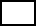 අනුමත ක්‍රියාකාරකම් අතර ප්‍රතිපාදන සංශෝධනයකි.     මූලධන වැය විෂයන් අතර ප්‍රතිපාදන මාරු කිරීම්සාධාරණීකරණය:-නව ක්‍රියාකාරකමක් යෝජනා කිරීමට / ප්‍රතිපාදන ඉහළ නැංවීමට හේතු (ඇමිණුම II)පවත්නා ක්‍රියාකාරකමක් ඉවත් කිරීමට / ප්‍රතිපාදන පහල හෙලීමට හේතු (ඇමිණුම III)මූලධන වැය විෂයන් අතර ප්‍රතිපාදන මාරු කිරීමට හේතු (ඇමිණුම IV)දෙපාර්තමේන්තු / ආයතන ප්‍රධානියාගේ නිර්දේශය :-              සංශෝධනය නිර්දේශ කරමි. / නොකරමි.            ................................                                                                    ..................................                   දිනය                                                                                        අත්සන හා නිලමුද්‍රාවඅමාත්‍යාංශ ලේකම්ගේ නිර්දේශය :-                       සංශෝධනය නිර්දේශ කරමි. / නොකරමි.            ................................                                                                    ..................................                   දිනය                                                                                         අත්සන හා නිලමුද්‍රාවඇමිණුම I 																			(රු.)                                                                                                                                                                                                                                                          ඇමිණුම I Iනව ක්‍රියාකාරකමක් යෝජනා කිරීමට / ප්‍රතිපාදන ඉහළ නැංවීමටසාධාරණීකරණ වාර්තාවඇමිණුම I I Iනව ක්‍රියාකාරකමක් යෝජනා කිරීමට / ප්‍රතිපාදන ඉහළ නැංවීමටසාධාරණීකරණ වාර්තාවඇමිණුම  IVමූලධන වැය විෂයන් අතර ප්‍රතිපාදන මාරුකිරීමට හේතුසාධාරණීකරණ වාර්තාව නියෝජ්‍ය ප්‍රධාන ලේකම් (ක්‍රමසම්පාදන) කාර්යාලයේ යෝජනා හා නිර්දේශවිෂයභාර නිලධාරියාගේ නිරීක්ෂණ :-	ප්‍රමාණවත් සාධාරණීකරණයක් සහිතය.         ප්‍රතිපාදන සීමාව තුල ගලපා ගැනීම් කර ඇත.          පූර්ව වශයෙන් වැය විෂයන් අතර ප්‍රතිපාදන සංශෝධනයක් අවශ්‍ය වේ.           සංශෝධනය සුදුසු බව යෝජනා කරමි. / නොකරමි.	....................................                                                  ..............................    දිනය							        අත්සන අධ්‍යක්ෂ (ක්‍රමසම්පාදන) ගේ නිරීක්ෂණ හා යෝජනා	-:	ඉදිරි වර්ෂයට අවිච්ඡේද නොවන පරිදි ක්‍රියාකාරකම් ඉටු කිරීමට හා නැවත සංශෝධනය නොකිරීමට යටත්ව සංශෝධනය සඳහා අනුමැතිය ලබාදීම සුදුසුය.         සංශෝධනය සඳහා අනුමැතිය ලබාදීම නුසුදුසය.           මුදල් කොමිෂන් සභාවේ එකඟතාවයට යටත්ව අනුමැතිය ලබාදීම සුදුසුය.       	                           .........................................	                                                  .................................			              දිනය	                                                                                  අත්සන                                   නියෝජ්‍ය ප්‍රධාන ලේකම් (ක්‍රමසම්පාදන) :-	  සංශෝධනය අනුමැතිය නිර්දේශ කරමි /නොකරමිමුදල් කොමිෂන් සභාවේ එකඟතාවයට යටත්ව නිර්දේශ කරමි.....................................                                                              .................................      දිනය								       අත්සන ඌව පළාතේ ප්‍රධාන ලේකම්ගේ අනුමැතිය	-:	අනුමත කරමි.අනුමත නොකරමි.            මුදල් කොමිෂන් සභාවේ එකඟතාවයට යටත්ව අනුමත කරමි.                           ....................................                                                               ..................................      දිනය				                                                      අත්සන අ.අMMIS පද්ධතියට අනුව ක්‍රියාකාරකම් අංකයදැනට අනුමත වී ඇති  වැය විෂය සංකේතයදැනට අනුමත වී ඇති ක්‍රියාකාරකමේ නමදැනට අනුමත වී ඇති ප්‍රතිපාදන මුදලයෝජිත සංශෝධනයෙන් පසු වැය විෂය සංකේතයයෝජිත සංශෝධනයෙන් පසු ක්‍රියාකාරකමේ නමයෝජිත සංශෝධනයෙන් පසු ප්‍රතිපාදන මුදල